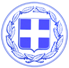                       Κως, 18 Μαΐου 2018ΔΕΛΤΙΟ ΤΥΠΟΥΘΕΜΑ: “Στο Μαστιχάρι ανοίγουν νέοι δρόμοι μετά από πάρα πολλά χρόνια”Νέοι δρόμοι ανοίγουν στον οικισμό Μαστιχαρίου, με ασφαλτοστρώσεις και τοποθέτηση φωτισμού, μετά από πολλά χρόνια.Πρόκειται για το έργο “Εφαρμογή ρυμοτομικού σχεδίου – διάνοιξη οδών στο σχέδιο πόλης Μαστιχαρίου” που ήδη υπογράφηκε η σύμβαση και ξεκινά σε λίγες μέρες.Το έργο περιλαμβάνει τη διάνοιξη και ασφαλτόστρωση οδών στον οικισμό Μαστιχαρίου επιφάνειας 4.380,00 m2, καθώς και την τοποθέτηση νέων φωτιστικών ιστών και σωμάτων κορυφής.Είναι ένα ακόμα έργο που χρηματοδοτείται από ίδιους πόρους του Δήμου Κω και δίνει λύση σε ένα πρόβλημα που αντιμετώπιζαν οι δημότες και οι κάτοικοι της περιοχής αλλά κανείς δεν τολμούσε να αγγίξει.Αυτή η Δημοτική Αρχή δίνει λύσεις, αλλάζει την Κω με έργα.Γιατί ισχυρός Δήμος σημαίνει να έχεις την οικονομική δυνατότητα να κάνεις δικά σου έργα, έργα για το δημότη.Οι εργασίες που θα εκτελεστούν περιλαμβάνουν:-Γενικές εκσκαφές με μηχανικά μέσα.-Φόρτωση και μεταφορά των προϊόντων εκσκαφής.-Κατασκευή επιχωμάτων.-Κατασκευή κρασπεδορείθρων.-Επιστρώσεις των πεζοδρομίων με κυβόλιθους.-Εργασίες όμβριων υδάτων.-Ασφαλτικές Εργασίες.-Εργασίες Φύτευσης.-Τοποθέτηση ιστών φωτισμού 3m με φωτιστικά LED 25-50 Watt.Η Κως προχωρά μπροστά με έργα.Η Κως αλλάζει με έργα.Γραφείο Τύπου Δήμου Κω